विशेष सापटीको आवेदन फारमश्री कर्मचारी सञ्चय कोष,ठमेल, काठमाण्डौकर्मचारी सञ्चय कोषबाट सञ्चयकर्ता सापटी कार्यविधि, २०७३ मा व्यवस्था भए बमोजिम मेरो कोषकट्टी रकमको ८०% बराबर विशेष सापटी पाउन यो निवेदन गरेको छु।मैले                                           मा छँदा मिति             मा आंशिक भुक्तानि/विशेष सापटी/घर सापटी/शैक्षिक सापटी/घर मर्मत सापटी/सरल चक्र कर्जा वापत रकम झिकेको छैन।कोष कट्टी गरी जम्मा गरेको कार्यालयहरुःआवेदक (सञ्चयकर्ता) को खाता रहेको बैंकको नाम र ठेगाना (शाखा खुलाउनु हुन)- बैंक खाता नं- (कोषबाट प्रदान गरिने सापटी र अन्य भुक्तानीहरु सञ्चयकर्ताको आफ्नै खातामा सिधै जम्मा गरिने भएकोले बैंक खाता नम्बर शुद्ध लेख्नुपर्दछ।)माथिक उल्लिखित बैंकमा रहेको मेरो खातामा कोषको नियमानुसार प्राप्त हुने सापटी रकम जम्मा गर्न मञ्जुर रहेको व्यहोरा अनुरोध छ।आवेदककोः                                                                           रेखात्मक सही
मितिः- सम्बन्धित सञ्चयकर्ताको कार्यालयले भर्नेयस कार्यालयका आवेदक                 दर्जा, कोष परिचयपत्र नं.                का                           ले यस आवेदन पत्रमा मेरो रोहवरमा रेखात्मक र लेखात्मक सही छाप गर्नु भएको हो। निजको        साल          महिना देखि नियमित रुपले कोष कट्टी भएको प्रमाणित गरिन्छ।क.सं. कोषबाट प्रदान गरिने विशेष सापटी बापतको रकम फिर्ता भुक्तानी गर्न कोषले तोकिदिए बमोजिमको मासिक किस्ता निजको तलबबाट कट्टी गरी पठाई दिने छौं।कार्यालय प्रमुखकोः                                                                      कार्यालयको छापकर्मचारी सञ्चय कोषमा भर्नेआज मिति                    का दिन विशेष सापटी स्वरुप रु.                  (अक्षरमा               ) क.सं. कोषबाट अनलाईन भुक्तानी/नगद।चेक।भुक्तानी आदेशबाट वुझिलिएँ। सो सापटीको किस्ता र ब्याज वापत मासिक रु.................................का दरले पाच वर्षभित्र नियमित रुपले बुझाई चुक्ता गर्ने छु।यो सापटी चुक्ता नभएसम्म मेरो कोषमा जम्मा भैरेहको रकम कोषले रोक्का राख्न मेरो मञ्जुरी छ। र अवकाश समयमा फिर्ता भुक्तानी हुन बाँकी रहेमा उक्त रकम मेरो जम्मा भएको सञ्चय कोष रकमबाट असूल गर्न समेत मञ्जुरी छ।                                                                            रेखात्मक सही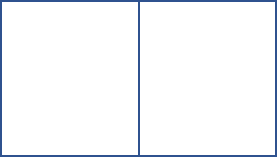 चेक गर्ने			अधिकृत						अधिकृत	क्र.सं.कोष कट्टी भएको कार्यालयहरुअवधिअवधिकैफियतक्र.सं.कोष कट्टी भएको कार्यालयहरुदेखिसम्म१२३४५दस्तखतःनाम, थरःदर्जाःकोष परिचयपत्र नःकार्यालयको नाम, ठेगाना र फोन नःदस्तखतःनाम, थरःदर्जाःकोष परिचयपत्र नःकार्यालयको नाम, ठेगाना र फोन नःदस्तखतःनाम, थरःदर्जाःकोष परिचयपत्र नःकार्यालयको नाम, ठेगाना र फोन नः